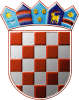 REPUBLIKA HRVATSKAMEĐIMURSKA ŽUPANIJA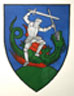   OPĆINA SVETI JURAJ NA BREGU  Jedinstveni upravni odjelKLASA:   604-02/22-01/03URBROJ: 2109/16-04/3-22-14Pleškovec, 28. studenog 2022. Na temelju članka 45. Statuta Općine Sveti Juraj na Bregu (״Službeni glasnik Međimurske županije“, broj 08/21), članka 4. Pravilnika o pravima i obvezama korisnika stipendije Općine Sveti Juraj na Bregu (״Službeni glasnik Međimurske županije“, broj 15/13), Pravilnika o izmjenama Pravilnika o pravima i obvezama korisnika stipendije Općine Sveti Juraj na Bregu (״Službeni glasnik Međimurske županije“, broj 04/19) i Pravilnika o drugim izmjenama i dopunama Pravilnika o pravima i obvezama korisnika stipendije Općine Sveti Juraj na Bregu (״Službeni glasnik Međimurske županije“, broj 16/21) i Odluke o III. Izmjenama Pravilnika o pravima i obvezama korisnika stipendije Općine Sveti Juraj na Bregu (״Službeni glasnik Međimurske županije“, broj 15/22) donio je slijedeću ODLUKUda se nastavlja stipendiranje 38. (tridesetosam) studenata iz prethodnih. ak. god.-a i stipendirat će se 22. (dvadesetdvoje) novo prijavljenih studenata prema Rang listi KLASA: 604-02/22-01/03, URBROJ: 2109/16-04/3-22-12 od 25. studenog 2022. godine, koji su se prijavili ove ak. god. 2022./2023., to su slijedeći:Sa studentima će se zaključiti Ugovor o korištenju stipendija.							OPĆINSKI NAČELNIK						Anđelko Nagrajsalović, bacc.ing.comp., v.r.R.br.PREZIME I  IMEOIBBODOVIRANGR.br.PREZIME I  IMEOIBBODOVIRANG1.Petričević Nika662714465058012.Levačić Tkalec Julia907007452396523.Vinković Barbara527791137266034.Novak Lucija370391975396045.Šafarić Ana577585499176056.Tarandek Ana762571297946067.Lukman Simona310005912205578.Miličević Luna521275596715089.Petričević Vanesa6482191396650910.Doležaj Magdalena29723443957501011.Perko Hana91254147639451112.Moharić Matea77004826446451213.Doležaj Margareta43666965084451314.Novinić Melani67372444581401415.Škrobar Niko10021790431401516.Hažić Nives04496576676401617.Šafarić Nola26304023127351718.Kozar Valentina93822957370351819.Novak Emili96570975147301920.Panić Luka43317139876202021.Sečan Noa82580205672202122.Horvat Bruno494504234521022